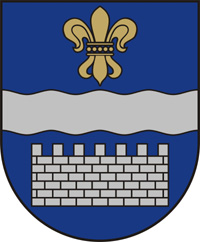 Daugavpils pilsētas domeDAUGAVPILS SASKAŅAS PAMATSKOLAReģ. nr.2712901237, Saules ielā 7, Daugavpils, LV – 5401, tāl./fax 65425870, e–pasts: saskana@latg.lv www.saskanas.lv  Daugavpilī  Uzaicinājums iesniegt piedāvājumu: „Par mācību grāmatu un mācību līdzekļu iegādi.”  Iepirkuma identifikācijas Nr. DSP 2018/9NDaugavpils Saskaņas pamatskolas bibliotēka 2018./2019.macību gadam  plāno iegādāties izglītības iestādes vajadzībām mācību grāmatas un mācību līdzekļus  un veic piedāvājumu (cenu) tirgus izpēti.Angļu valodaDabaszinībasKlaseMācību grāmatasPlānotaiseksemplāru skaitsCenaEuroSummaEuro1.kl.Family and Friens 1, class book , Naomi Simmons, Oxford University press, 2014603.kl./4.kl.Happy Street 2, Oxford University Press, 2009., New Edition1305.kl.English Plus  Starter ,Oxford University Press, 2009, New Edition65KlaseDarba burtnīcasPlānotaiseksemplāru skaitsCenaEuroSummaEuro1.kl.Family and Friens 1, workbook,  Naomi Simmons, Oxford University press, 2014603.kl/4.kl.Happy Street 2, workbook, Oxford University Press, 2009., New Edition1305. kl.English Plus Starter,workbook,  Oxford University Press, 2009, New Edition657. kl.Solutions (Elementary), Workook, Oxford, 2013.608.kl.Solutions pre-intermediate ( 2nd Edition), Workbook, Oxford, 2013.60KlaseMācību grāmatasPlānotaiseksemplāru skaitsPlānotaiseksemplāru skaitsCenaEuroSummaEuro1.kl.Raibā pasaule, Dabaszinības, 1.klase, R.Arājs, V.Drulle,A.Miesniece, Zvaigzna ABC, 2014.30305.kl.Dabaszinības  Izzini pasauli, 5.klasei; M.Kusiņa, D.Mežzīle, A.Nikolajenko, B.Šķēle,Zvaigzne ABC, 200699KlaseDarba burtnīcasPlānotaiseksemplāru skaitsPlānotaiseksemplāru skaitsCenaEuroSummaEuro1. kl.Raibā pasaule, Dabaszinības, darba burtnīca 1.klase, R.Arājs, V.Drulle,A.Miesniece, Zvaigzna ABC, 2014.60602.kl.Raibā pasaule, Dabaszinības, darba burtnīca 2.klase, R.Arājs, V.Drulle,A.Miesniece, Zvaigzna ABC, 2016.65651.kl.Kartes 1.-6. klasei, G.Andersone, Zvaigzne ABC, 2006.g.60604.kl.Dabaszinību atlants + kontūrkartes. 1.-6. klasei, izd.”Jāņa sēta” 2016.g.65657.kl.Kontūrkartes 7.klasei, izdevniecība „Jāņa sēta”.6060ĒtikaKlaseDarba burtnīcasPlānotaiseksemplāru skaitsPlānotaiseksemplāru skaitsCenaEuroSummaEuro1.kl.Ētika, burtnīca 1. klasei, Golubova V., Ikale I., Zvaigzne ABC, 200765652.kl.Ētika, burtnīca 2. klasei, Golubova V., Ikale I., Zvaigzne ABC, 200765653.kl.Ētika, burtnīca 3. klasei, Golubova V., Ikale I., Zvaigzne ABC, 20076565BioloģijaKlaseMācību grāmatasPlānotaiseksemplāru skaitsPlānotaiseksemplāru skaitsCenaEuroSummaEuro7.kl.Bioloģija 7. klasei, E.Nagle, R.Gribuste, Lielvards, 2011.g.2020Latviešu valoda kā dzimtā valodaKlaseDarba burtnīcasPlānotaiseksemplāru skaitsPlānotaiseksemplāru skaitsCenaEuroSummaEuro1.kl.Mazā zīle, latviešu valodas burt. 1.kl., 1.daļa, G.Andersone, Zvaigzne ABC, 2005.g.30301.kl.Mazā zīle, latviešu valodas burt. 1.kl., 2.daļa, G.Andersone, Zvaigzne ABC, 2005.g.30301.kl.Zīle, latviešu val. 1.kl., darba lapas, G.Andersone, Zvaigzne ABC, 2005.30302.kl.Zīle, latviešu val. 2.kl., darba lapas, 1.d.,G.Andersone, Zvaigzne ABC, 2005.30302.klZīle, latviešu val. 2.kl., darba lapas, 2.d.,G.Andersone, Zvaigzne ABC, 2005.30303.kl.Zīle, latviešu val. 3.kl., darba lapas, 1.d.,G.Andersone, Zvaigzne ABC, 2005.30303.kl.Zīle, latviešu val. 3.kl., darba lapas, 2.d.,G.Andersone, Zvaigzne ABC, 2005.3030Latviešu valoda kā svešvalodaKlaseDarba burtnīcasPlānotaiseksemplāru skaitsPlānotaiseksemplāru skaitsCenaEuroSummaEuro1.kl.Latviešu valoda 1.klasei mazākumtautību skolā, darba burtnīca nr.1, Z.Anspoka u.c., LVAV , 2013. g.32321.kl.Latviešu valoda 1.klasei mazākumtautību skolā, darba burtnīca nr.2, Z.Anspoka u.c., LVAV , 2013. g.32322.kl.Latviešu valoda 2.klasei mazākumtautību skolā, darba burtnīca , Z.Anspoka u.c., LVAV , 2014. g.30303.kl.Latviešu valoda 3.klasei mazākumtautību skolā, darba burtnīca nr.1 , Z.Anspoka u.c., LVAV , 2014. g.30303.kl.Latviešu valoda 3.klasei mazākumtautību skolā, darba burtnīca nr.2, Z.Anspoka u.c., LVAV , 2014. g.30304.kl.Latviešu valoda 4.klasei mazākumtautību skolā, darba burtnīca, S.Neilande, J.Bernāne u.c., LVAV , 2010. g.30305.kl.Latviešu valoda 5.klasei mazākumtautību skolā, darba burtnīca , Z.Anspoka , M.Miņina, LVAV , 2009. g.30306.kl.Latviešu valoda 6.klasei mazākumtautību skolā, darba burtnīca J.Bernāne, LVAV , 2009. g.32327.kl.Latviešu valoda 7.klasei mazākumtautību skolā, darba burtnīca S.Neilande, I.Marševska, LVA , 2010. g.30308.kl.Latviešu valoda 8.klasei mazākumtautību skolā, darba burtnīca S.Neilande, I.Marševska , LVA , 2012. g.30309.kl.Latviešu valoda 9.klasei mazākumtautību skolā, darba burtnīca S.Neilande, I.Marševska, LVA , 2013. g.3030Vācu valoda.KlaseMācību grāmatasPlānotaiseksemplāru skaitsCenaEuroCenaEuroCenaEuro7.kl.Planet Plus Deutsch fur jugendliche Kursbuch, A1.2., Gabriele Kopp, Josef Alberti, Siegfried Butter, 2016 Hueber Verlag GmBH&Co, Munchen, Deutschland35KlaseDarba burtnīcasPlānotaiseksemplāru skaitsCenaEuroCenaEuroSummaEuro6.kl.Planet Plus , A1.1., Deutsch fur Jugendliche: Arbeitsbuch, Hueber Verlag , 2016307.kl.Planet Plus , A1.2., Deutsch fur Jugendliche: Arbeitsbuch, Hueber Verlag , 201630MatemātikaKlaseMācību grāmatasPlānotaiseksemplāru skaitsCenaEuroCenaEuroSummaEuro5.kl.Matemātika 5. klasei, I.Lude, J.Lapiņa, apgāds Pētergailis, 2011.g.65KlaseDarba burtnīcasPlānotaiseksemplāru skaitsPlānotaiseksemplāru skaitsCenaEuroSummaEuro1.kl.Matemātika 1. kl., darba burtn. nr.1. (atjaun.)J.Mencis (sen.), Zvaigzne ABC, 2011.g.64641.kl.Matemātika 1. kl., darba burtn. nr.2. (atjaun.)J.Mencis (sen.), Zvaigzne ABC, 2011.g.64642.kl.Matemātika 2. kl., darba burtn. nr.1. (atjaun.)J.Mencis (sen.), Zvaigzne ABC, 2011.g.64642.kl.Matemātika 2. kl., darba burtn. nr.1. (atjaun.)J.Mencis (sen.), Zvaigzne ABC, 2011.g.64643.kl.Matemātika 3. kl., darba burtn. nr.1. J.Mencis (sen.), J.Mencis (jun.) Zvaigzne ABC, 2006.g.64643.kl.Matemātika 3. kl., darba burtn. nr.2. J.Mencis (sen.), J.Mencis (jun.) Zvaigzne ABC, 2006.g.6464Sociālās zinībasKlaseMācību grāmatasPlānotaiseksemplāru skaitsPlānotaiseksemplāru skaitsCenaEuroSummaEuro1.kl.Raibā Pasaule, Sociālās zinības, 1.klase, G.Andersonu u.c., Zvaigzne ABC, 2014.g.30302.kl.Raibā Pasaule, Sociālās zinības, 2.klase, G.Andersonu u.c., Zvaigzne ABC, 2014.g.60603.kl.Raibā Pasaule, Sociālās zinības, 3.klase, G.Andersonu u.c., Zvaigzne ABC, 2014.g.6060KlaseDarba burtnīcasPlānotaiseksemplāru skaitsPlānotaiseksemplāru skaitsCenaEuroSummaEuro1.kl.Sociālās zinības 1.kl., I daļa, darba burtnīca G.Andersone, Zvaigzne ABC, 2007.g.62621.kl.Sociālās zinības 1.kl., II daļa, darba burtnīca G.Andersone, Zvaigzne ABC, 2007.g.62622.kl.Sociālās zinības 2.kl., I daļa, darba burtnīca G.Andersone, Zvaigzne ABC, 2007.g.62622.kl.Sociālās zinības 2.kl., II daļa, darba burtnīca G.Andersone, Zvaigzne ABC, 2007.g.62623.kl.Sociālās zinības 3.kl., I daļa, darba burtnīca G.Andersone, Zvaigzne ABC, 2007.g.62623.kl.Sociālās zinības 3.kl., II daļa, darba burtnīca G.Andersone, Zvaigzne ABC, 2007.g.62624.kl.Ar gudru ziņu, darba burtn. 4.kl. soc.zin., R.Alhimionoks, RaKa, 200660605.kl.Sociālās zinības 5.kl. darba burtn., G.Andersone, Zvaigzne ABC, 2004.g., I daļa60605.kl.Sociālās zinības 5.kl. darba burtn., G.Andersone, Zvaigzne ABC, 2004.g., II daļa60606.kl.Sociālās zinības 6.kl. darba burtn., G.Andersone, Zvaigzne ABC, 2004.g., I daļa58586.kl.Sociālās zinības 6.kl. darba burtn., G.Andersone, Zvaigzne ABC, 2004.g., IIdaļa5858MūzikaKlaseDarba burtnīcasPlānotaiseksemplāru skaitsPlānotaiseksemplāru skaitsCenaEuroSummaEuro1.kl.Mūzika 1.klase, darba burtn., I.Vilkārse, Zvaigzne ABC,2007.g.60602.kl.Mūzika 2.klase, darba burtn., I.Vilkārse, Zvaigzne ABC,2007.g.30303.kl.Mūzika 3.klase, darba burtn.,  I.Čerpinska, I.Vilkārse, Zvaigzne ABC,2001.g.30304.kl.Mūzika 4.klase, darba burtn.,  I.Vasmanis, Zvaigzne ABC,2006.g.3030ĶīmijaKlaseMācību grāmatasPlānotaiseksemplāru skaitsPlānotaiseksemplāru skaitsCenaEuroSummaEuro9.kl.Ķīmija 9. klasei, A.Brangule, D.Namsone, Lielvārds, 2013.gads6060Piedāvājumu lūdzam iesūtīt uz e-pastu Lolita1962@inbox.lv ar norādi „Piedāvājums Daugavpils Saskaņas pamatskolas bibliotēkai „ vai pa pastu:  Saules ielā 7, Daugavpils, LV-5402.Iesniegšanas termiņš:  2018. gada 25.maijs, plkst.17.00.Rekvizīti: Daugavpils pilsētas Izglītības pārvalde, Daugavpils Saskaņas pamatskola,Saules ielā 7, Daugavpils, LV-5402LV90009737220, Citadele banka, Daugavpils filiāle, kods PARXLV22n/kLV13PARX0000850062460Skolas direktore: Jeļena Vucēna.Kontaktpersona: bibliotekāre L.Ratkeviča, k.t.nr. 29956007Piedāvājumu lūdzam iesūtīt uz e-pastu Lolita1962@inbox.lv ar norādi „Piedāvājums Daugavpils Saskaņas pamatskolas bibliotēkai „ vai pa pastu:  Saules ielā 7, Daugavpils, LV-5402.Iesniegšanas termiņš:  2018. gada 25.maijs, plkst.17.00.Rekvizīti: Daugavpils pilsētas Izglītības pārvalde, Daugavpils Saskaņas pamatskola,Saules ielā 7, Daugavpils, LV-5402LV90009737220, Citadele banka, Daugavpils filiāle, kods PARXLV22n/kLV13PARX0000850062460Skolas direktore: Jeļena Vucēna.Kontaktpersona: bibliotekāre L.Ratkeviča, k.t.nr. 29956007Piedāvājumu lūdzam iesūtīt uz e-pastu Lolita1962@inbox.lv ar norādi „Piedāvājums Daugavpils Saskaņas pamatskolas bibliotēkai „ vai pa pastu:  Saules ielā 7, Daugavpils, LV-5402.Iesniegšanas termiņš:  2018. gada 25.maijs, plkst.17.00.Rekvizīti: Daugavpils pilsētas Izglītības pārvalde, Daugavpils Saskaņas pamatskola,Saules ielā 7, Daugavpils, LV-5402LV90009737220, Citadele banka, Daugavpils filiāle, kods PARXLV22n/kLV13PARX0000850062460Skolas direktore: Jeļena Vucēna.Kontaktpersona: bibliotekāre L.Ratkeviča, k.t.nr. 29956007Piedāvājumu lūdzam iesūtīt uz e-pastu Lolita1962@inbox.lv ar norādi „Piedāvājums Daugavpils Saskaņas pamatskolas bibliotēkai „ vai pa pastu:  Saules ielā 7, Daugavpils, LV-5402.Iesniegšanas termiņš:  2018. gada 25.maijs, plkst.17.00.Rekvizīti: Daugavpils pilsētas Izglītības pārvalde, Daugavpils Saskaņas pamatskola,Saules ielā 7, Daugavpils, LV-5402LV90009737220, Citadele banka, Daugavpils filiāle, kods PARXLV22n/kLV13PARX0000850062460Skolas direktore: Jeļena Vucēna.Kontaktpersona: bibliotekāre L.Ratkeviča, k.t.nr. 29956007Piedāvājumu lūdzam iesūtīt uz e-pastu Lolita1962@inbox.lv ar norādi „Piedāvājums Daugavpils Saskaņas pamatskolas bibliotēkai „ vai pa pastu:  Saules ielā 7, Daugavpils, LV-5402.Iesniegšanas termiņš:  2018. gada 25.maijs, plkst.17.00.Rekvizīti: Daugavpils pilsētas Izglītības pārvalde, Daugavpils Saskaņas pamatskola,Saules ielā 7, Daugavpils, LV-5402LV90009737220, Citadele banka, Daugavpils filiāle, kods PARXLV22n/kLV13PARX0000850062460Skolas direktore: Jeļena Vucēna.Kontaktpersona: bibliotekāre L.Ratkeviča, k.t.nr. 29956007Piedāvājumu lūdzam iesūtīt uz e-pastu Lolita1962@inbox.lv ar norādi „Piedāvājums Daugavpils Saskaņas pamatskolas bibliotēkai „ vai pa pastu:  Saules ielā 7, Daugavpils, LV-5402.Iesniegšanas termiņš:  2018. gada 25.maijs, plkst.17.00.Rekvizīti: Daugavpils pilsētas Izglītības pārvalde, Daugavpils Saskaņas pamatskola,Saules ielā 7, Daugavpils, LV-5402LV90009737220, Citadele banka, Daugavpils filiāle, kods PARXLV22n/kLV13PARX0000850062460Skolas direktore: Jeļena Vucēna.Kontaktpersona: bibliotekāre L.Ratkeviča, k.t.nr. 29956007